БЕСЕДА С ДЕТЬМИ РАЗНОВОЗРАСТНОЙ ГРУППЫ «СОЛНЫШКО» НАТЕМУ: «1 ОКТЯБРЯ – ДЕНЬ ПОЖИЛОГО ЧЕЛОВЕКА»Цель: формирование представления детей о традиции празднования Дня пожилого человека.Задачи:Образовательные:- расширить знания детей о таких понятиях, как «старость», «пожилой человек».Развивающие:- развивать социальные чувства (эмоции): сочувствие, сопереживание к близким людям, осознанные доброжелательные отношения; мыслительную активность, культуру речи: ясно и грамотно излагать свои мысли.Воспитательные:-воспитывать нравственные основы, культуру общения, дружеские взаимоотношения, желание поддерживать пожилых людей, заботиться о них.Предварительная работа:• Чтение художественных произведений: «Бабушкины руки» Л. Квитко, рассказы «Печенье», «По улице шли…» В. Осеевой, «Дедуля» Т. Боковой, «Загадка» Е. Благининой.• Индивидуальные беседы с детьми о бабушках и дедушках.Ход беседы:Воспитатель: Ребята, сегодня праздник «День пожилого человека». Наверное, не случайно этот день пришелся на такое время – пик золотой осени. Возраст зрелых, мудрых людей часто называют осенью жизни.Не жалейте добрых слов приветаДля больных, усталых стариков.Что бы их душа была согрета,Им не надо слишком много слов.Воспитатель: Кого из людей можно назвать пожилым человеком?Ответы детей: бабушка, дедушка…Воспитатель: Бабушки и дедушки – это наши добрые друзья, члены нашей семьи. Они в семье старше вас, старше ваших мам и пап, и мы должны заботиться о них. Человек уже много поживший и повидавший всегда даст правильный нужный совет. Чем больше человек живёт, тем больше знает и умеет. Таковы наши бабушки и дедушки. А ну-ка отгадайте загадку:Кто любить не устает,Пироги для нас печет,Вкусные оладушки?Это наша… (бабушка)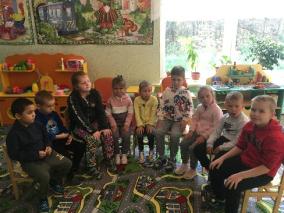 Воспитатель: правильно, это бабушка. Говорят, что на женщинах земля держится. К нашим бабушкам эти слова имеют прямое отношение. Уважения и признательности достойны бабушки за бескорыстный труд, любовь к нам. Бабушка – хранительница семейного очага. Давайте бабушке скажем ласковые слова: - моя бабушка самая (ласковая, добрая, заботливая, хозяйственная, рукодельная и т. д.)А теперь другая загадка:Он трудился не от скуки,У него в мозолях руки,А теперь он стар и седМой родной, любимый …(дед)Дедушка – это взрослый, умудренный жизненным опытом мужчина, всегда найдет правильный ответ на любой вопрос, научит своих внуков мужским делам. С дедушкой всегда весело и интересно можно провести время, он опора большой семьи. Давайте дедушке тоже скажем ласковые слова: мой дедушка самый (сильный, умелый, трудолюбивый, внимательный, весёлый и т. д.)Физкультминутка «Помощники»: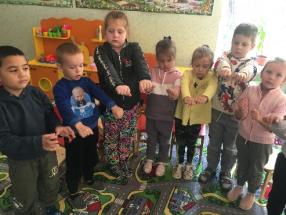 Тесто круто замесилиУх-ты! Ух-ты!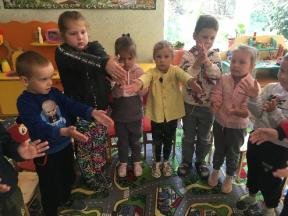 Сковородки накалилиУх-ты! Ух-ты!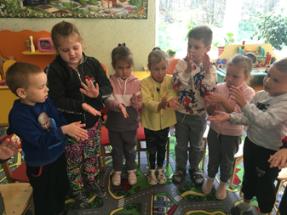 Ладушки, ладушкиМы печём оладушки!Ладушки, ладушкиПомогаем бабушке! Воспитатель: А сейчас мы проведем конкурс «Отгадай сказку»:«Чтобы хорошенько пообедать, этот подлый обманщик прикинулся бабушкой. В чепчике, очках, под одеялом узнать его было трудно. Кто это? (Волк. Ш. Перро «Красная шапочка»)«Что испекла бабушка из остатков муки, которые собрал для нее дедушка?» (Колобок)«Видно у этих семи ребятишек не было бабушки и маме пришлось оставить их дома одних без присмотра, чтобы сходить за молоком. Из какой сказки это семейство?» (Братья Гримм «Волк и семеро козлят»)«У этого Малыша не было бабушки и дедушки и родителям пришлось обратиться к услугам сварливой домработницы. Из какой сказки этот герой?» (А. Линдгрен «Карлсон, который живет на крыше»)«В какой сказке пришлось плакать бабушке и дедушке из-за того, что разбилось золотое изделие? («Курочка Ряба»)Воспитатель: - а теперь, ребята, давайте сделаем для наших бабушек и дедушек в подарок волшебный Цветик-семицветик, который поможет им быть здоровыми и веселыми. Сейчас берем кисточки, краски и рисуем наш цветик. Ребята, каждый лепесток должен быть разного цвета. Какими цветами будет рисовать?Дети: Красный, желтый, зеленый, синий, фиолетовый, оранжевый, розовый.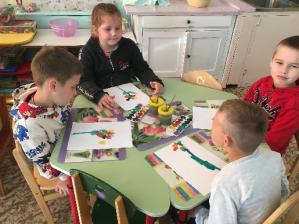 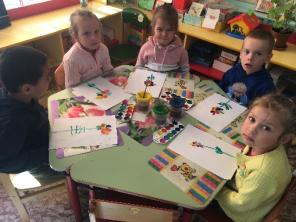 Дети рисуют.Воспитатель: — вот какие красивые цветы получились. Вы их подарите бабушке и дедушке.Я обращаюсь ко всем мальчишкам и девчонкам: любите и цените их, будьте добрыми, чуткими к ним, не причиняйте боли своими словами и поступками. Они достойны уважения и признательности.